LE RÔLE DU RESPONSABLE DU CONCOURSPromouvoir le concours auprès de ses collègues, des élèves, de la direction ainsi que de son conseil d’établissement. Diffuser l’information transmise par le Salon du livre, poser les affiches du concours, distribuer les formulaires à la bibliothèque, aux classes inscrites ou à la salle de lecture de l’école.Former un jury pour la désignation d’un ou de plusieurs finalistes dans son école. Travailler en collaboration avec l’équipe du Salon du livre en étant le lien entre l’école et le Salon.Chaque responsable recevra des rappels par courriel avant chacune des grandes étapes du concours. N’oubliez pas qu’il n’y a aucune limite quant au nombre de groupes participants dans une école donnée. Le concours est offert aux élèves dès la 3e année.Nous sommes conscients que notre concours connaît un tel succès grâce à votre précieuse collaboration. Nous vous en remercions !COMMENT PARTICIPER ?Un journal intime… inventé !Instructions de Marilou Addison, marraine du concours 2022Le canevas de travail est le suivant :Le texte doit être écrit sous la forme d’un journal intime (ou d’un journal de bord, comme le font les explorateurs). Pour ce faire, les élèves doivent respecter les codes de ce style littéraire :- Écrire à la première personne du singulier;- Insérer des dates qui correspondent aux moments où le héros écrit dans son journal.L’élève peut choisir d’être le héros de son histoire ou encore, créer un personnage imaginaire qui s’exprime au « Je ». Dans tous les cas, il s’agit d’écrire un journal inventé, racontant des événements fictifs, non pas un vrai journal intime.CRITÈRES DE SÉLECTION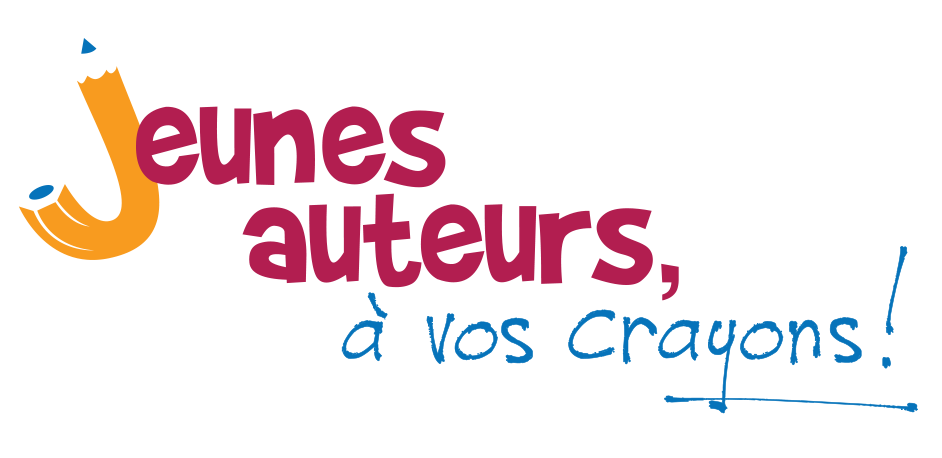 Pour déterminer les finalistes du concours :- Le texte doit compter entre 1 et 5 pages (1500 mots maximum). - Le texte doit être écrit à l’indicatif présent, au passé composé ou à l’imparfait.* AUCUN TEXTE AU PASSÉ SIMPLE NE SERA ACCEPTÉ.- Le jury évalue également la partie questionnaire du formulaire d’inscription. Il est donc très important de répondre à toutes les questions. Comme à l’habitude, nous vous demanderons d’envoyer les formulaires de tous les participants par la poste aux bureaux du Salon du livre.- NOUVEAU CETTE ANNÉE : Les textes des finalistes devront être envoyés par courriel à l’adresse jeunes_auteurs@salondulivre.ca. S’ils sont écrits à la main plutôt qu’à l’ordinateur, vous pouvez utiliser un scanner pour faire votre envoi électronique.